ANEXO IÀ Comissão Organizadora do processo seletivo regido pelo EDITAL IFSP nº 194 /2021 para o Curso de Pós-Graduação Lato Sensu, em nível de Especialização, em Gestão Estratégica de Tecnologia da Informação, do Câmpus Bragança Paulista, Instituto Federal de Educação, Ciência e Tecnologia de São Paulo.Declaro que sou _____________________ [negro (preto ou pardo) ou indígena], para o fim específico de atender ao Item ____ do Edital de seleção do 2º semestre de 2021 para o Curso de Pós-Graduação Lato Sensu, em nível de Especialização, em Gestão Estratégica de Tecnologia da Informação, do Câmpus Bragança Paulista, EDITAL IFSP No 194 /2021, bem como estou ciente de que se for detectada falsidade desta declaração, estarei sujeito às penalidades legais, inclusive de eliminação deste processo seletivo, em qualquer fase, e de anulação de minha matrícula caso tenha sido matriculado após procedimento regular, em que sejam assegurados o contraditório e a ampla defesa.Bragança Paulista, ______ de ________________ de 2021._____________________________________________Assinatura do (a) candidato (a)ANEXO IIÀ Comissão Organizadora do processo seletivo regido pelo EDITAL IFSP No 194 /2021 para o Curso de Pós-Graduação Lato Sensu, em nível de Especialização, em Gestão Estratégica de Tecnologia da Informação, do Câmpus Bragança Paulista, do Instituto Federal de Educação, Ciência e Tecnologia de São Paulo.Declaro que estou ciente de todas as exigências para concorrer às vagas destinadas às Pessoas com Deficiência, bem como, estou ciente de que se for detectada incongruência ou insuficiência da condição descrita no laudo médico, conforme estabelecido na Lei nº 13.146, de 06 de julho de 2015, no art. 4º do Decreto nº 3.298, de 20 de dezembro de 1999, alterado pelo Decreto nº 5.296/04 , no art. 1º da Lei nº 12.764, de 27 de dezembro de 2012 (Transtorno do Espectro Autista), concorrerei apenas às vagas referentes à ampla concorrência, e também estarei sujeito, a qualquer tempo, às medidas legais cabíveis.OBSERVAÇÃO: O laudo médico deverá ser legível, formato PDF necessariamente, atestar a espécie e o grau ou nível da deficiência, com CID, conter o nome do médico especialista, a assinatura e CRM. Caso contrário, o laudo pode não ser considerado válido.Bragança Paulista, ______ de ________________ de 2021.___________________________Assinatura do (a) candidato (a)ANEXO III(Preencha este formulário caso deseje utilizar o “Nome Social”)Eu, ___________________________________________________________________________, CPF nº ______________________, RG nº: _______________________, UF emissor: ________,Data de nascimento: __________________________ Endereço:_______________________________________________________________________________________________________________________________________________________________________________________________________________________________________Número: __________ Complemento: __________________ Bairro: ________________________Cidade: __________________________________ Estado: ______________________________CEP: ___________________ Telefone: _____________________ Celular: __________________E-mail: ________________________________________________________________________Inscrito no processo seletivo para discentes do IFSP (EDITAL No 194 /2021 do processo seletivo do Curso de Pós-Graduação Lato Sensu, em nível de Especialização, em Gestão Estratégica de Tecnologia da Informação, Câmpus Bragança Paulista para o 2º semestre de 2021), SOLICITO a inclusão e uso do “nome social”IMPORTANTE: Ao assinar este requerimento, o(a) candidato(a) declara sua expressa concordância em relação ao enquadramento de sua situação. As informações aqui prestadas são de inteira responsabilidade do(a) candidato(a), que poderá responder judicialmente em caso de apresentação de dados comprovadamente falsos.Bragança Paulista, ______ de ________________ de 2021._____________________________________________Assinatura do (a) candidato (a)ANEXO IVEu, ___________________________________________________________________________, CPF nº ______________________, RG nº: _______________________, UF emissor: ________,Data de nascimento: __________________________ Endereço: ______________________________________________________________________________________________________________________________________________________________________________________ Número: __________ Complemento: __________________ Bairro: ________________________Cidade: __________________________________ Estado: ______________________________CEP: ___________________ Telefone: _____________________ Celular: __________________E-mail: ________________________________________________________________________, DECLARO que estou concluindo minhas atividades de graduação e me comprometo, em caso de aprovação no processo seletivo, a apresentar no ato da matrícula cópia do Diploma registrado de graduação em nível superior em curso reconhecido pelo MEC ou Atestado de Conclusão de Curso ou Certificado de Conclusão de Curso. DECLARO que estou ciente de que a falta do documento comprobatório de conclusão de curso de graduação, nos termos aqui referidos, no ato da matrícula, implicará em perda da vaga. DECLARO que estou ciente da obrigatoriedade de apresentar, ao longo do curso de especialização, o diploma registrado de graduação e estou ciente de que esse documento é condição necessária para a expedição do certificado do curso.Bragança Paulista, ______ de ________________ de 2021._____________________________________________Assinatura do (a) candidato (a)ANEXO VEu, ______________________________________________________________________, CPF nº ______________________ RG nº ______________ Órgão Exped. ____________, DECLARO para os devidos fins,  ser residente e domiciliado à ________________________________________________________nº________,Cidade ________ ______________ UF_____ CEP ___________ - ______, Por ser verdade, dato e assino o presente documento, declarando estar ciente de que responderei criminalmente em caso de falsidade das informações aqui prestadas, conforme os termos da Lei nº 7.115/1983.Bragança Paulista, _____ de ________________ de 2021.___________________________________________________Assinatura do (a) candidato (a)ANEXO VIEu,..........................................................................................................................., portador do CPF no.............................., candidato a uma vaga no Curso de Pós-Graduação Lato Sensu em nível de Especialização em Gestão Estratégica de Tecnologia da Informação, apresento recurso junto à Comissão de Seleção contra o resultado da etapa .......................................................................................................................................................... Os argumentos com os quais contesto a referida decisão são: ________________________________________________________________________________________________________________________________________________________________________________________________________________________________________________________________________________________________________________________________________________________________________________________________________________________________________________________________________________________________________________________________________________________________________________________________________________________________________________________________Se necessário, anexe documentos, referências e/ou outras fontes externas, listando-os a seguir: ________________________________________________________________________________________________________________________________________________________________________________________________________________________________________________________________________________________________________________________________________________________________________________________________________________Bragança Paulista, _____de _______________de 20__.________________________________Assinatura do(a) candidato(a)ANEXO VIIDocumento editável, podendo ser incluído campos extras para as atividades.1 – Identificação do Candidato2 – Formação Acadêmica3 – Experiência Profissional4 – PRODUÇÃO ACADÊMICA(referenciar conforme a ABNT NBR 6023:2002)Não é necessária a comprovação imediata das informações prestadas.Os documentos comprobatórios deste currículo devem estar disponíveis de forma organizada, caso seja necessária sua comprovação.Também será necessário, o candidato portar os documentos comprobatórios no dia da entrevista.As páginas do currículo, exceto esta, deverão ser rubricadas pelo candidato.Declaro ser verdadeiras todas as informações prestadas neste documento.Bragança Paulista, _____ de ________________ de 2021._______________________________________ASSINATURA DO(A) CANDIDATO(A)Eu, _______________________________________________, Data de nascimento _/__/___, filho de (Nome completo da mãe) ______________________ e (Nome completo do pai) _________________, portador do CPF Nº. ______________________, RG Nº. ______________, Título de Eleitor nº. ____________________, Zona ______ Seção_______, declaro que estou quite com a justiça eleitoral na presente data._____________________________, _________/_________/__________.Local                                                Data___________________________________________________Assinatura do (a) candidato (a)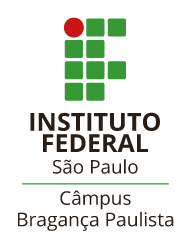 INSTITUTO FEDERAL DE EDUCAÇÃO, CIÊNCIA E TECNOLOGIA DE SÃO PAULOCurso de Pós-Graduação Lato Sensu em nível de Especialização em Gestão Estratégica de Tecnologia da InformaçãoEDITAL IFSP Nº 194/2021AUTODECLARAÇÃO ÉTNICO RACIALNome do(a) Candidato(a):Nome do(a) Candidato(a):CPF:RG:E-mail:Telefone:INSTITUTO FEDERAL DE EDUCAÇÃO, CIÊNCIA E TECNOLOGIA DE SÃO PAULOCurso de Pós-Graduação Lato Sensu em nível de Especialização em Gestão Estratégica de Tecnologia da InformaçãoEDITAL IFSP No 194 /2021DECLARAÇÃO PARA CONCORRER ÀS VAGAS RESERVADAS ÀS PESSOAS COM DEFICIÊNCIANome do(a) Candidato(a):Nome do(a) Candidato(a):CPF:RG:E-mail:Telefone:INSTITUTO FEDERAL DE EDUCAÇÃO, CIÊNCIA E TECNOLOGIA DE SÃO PAULOCurso de Pós-Graduação Lato Sensu em nível de Especialização em Gestão Estratégica de Tecnologia da InformaçãoEDITAL No 194 /2021 - REQUERIMENTO DE INCLUSÃO E USO DO “NOME SOCIAL”FORMULÁRIO DE REQUERIMENTO DE INCLUSÃO E USO DO “NOME SOCIAL”INSTITUTO FEDERAL DE EDUCAÇÃO, CIÊNCIA E TECNOLOGIA DE SÃO PAULOCurso de Pós-Graduação Lato Sensu em nível de Especialização em Gestão Estratégica de Tecnologia da InformaçãoDECLARAÇÃO DE INSCRIÇÃO CONDICIONALEDITAL IFSP No 194 /2021INSTITUTO FEDERAL DE EDUCAÇÃO, CIÊNCIA E TECNOLOGIA DE SÃO PAULOCurso de Pós-Graduação Lato Sensu em nível de Especialização em Gestão Estratégica de Tecnologia da InformaçãoDECLARAÇÃO DE ENDEREÇO EDITAL IFSP No 194 /2021INSTITUTO FEDERAL DE EDUCAÇÃO, CIÊNCIA E TECNOLOGIA DE SÃO PAULOCurso de Pós-Graduação Lato Sensu em nível de Especialização em Gestão Estratégica de Tecnologia da InformaçãoEDITAL No 194 /2021 - INTERPOSIÇÃO DE RECURSOFORMULÁRIO DE INTERPOSIÇÃO DE RECURSOINSTITUTO FEDERAL DE EDUCAÇÃO, CIÊNCIA E TECNOLOGIA DE SÃO PAULOCurso de Pós-Graduação Lato Sensu em nível de Especialização em Gestão Estratégica de Tecnologia da InformaçãoEDITAL No 194 /2021FORMULÁRIO DE CURRÍCULO PADRONIZADONome CompletoNome CompletoNome CompletoEndereçoEndereçoEndereçoComplementoBairroBairroCidadeCEPUFTelefoneE-mailE-mailStrictoSensuNome do CursoNome do CursoNome do CursoNome do CursoNome do CursoNome do CursoStrictoSensuInício (mês/ano)Início (mês/ano)Conclusão (mês/ano)Conclusão (mês/ano)Conclusão (mês/ano)Conclusão (mês/ano)StrictoSensuInstituiçãoInstituiçãoInstituiçãoInstituiçãoInstituiçãoInstituiçãoStrictoSensuCidadeCidadeCidadeUFUFPaísLatoSensuNome do CursoNome do CursoNome do CursoNome do CursoNome do CursoNome do CursoLatoSensuInício (mês/ano)Conclusão (mês/ano)Conclusão (mês/ano)Conclusão (mês/ano)Carga Horária (horas)Carga Horária (horas)LatoSensuInstituiçãoInstituiçãoInstituiçãoInstituiçãoInstituiçãoInstituiçãoLatoSensuCidadeCidadeCidadeUFUFPaísGraduação1Nome do CursoNome do CursoNome do CursoNome do CursoNome do CursoNome do CursoGraduação1Início (mês/ano)Início (mês/ano)Conclusão (mês/ano)Conclusão (mês/ano)Conclusão (mês/ano)Conclusão (mês/ano)Graduação1InstituiçãoInstituiçãoInstituiçãoInstituiçãoInstituiçãoInstituiçãoGraduação1CidadeCidadeCidadeUFUFPaísGraduação2Nome do CursoNome do CursoNome do CursoNome do CursoNome do CursoNome do CursoGraduação2Início (mês/ano)Início (mês/ano)Conclusão (mês/ano)Conclusão (mês/ano)Conclusão (mês/ano)Conclusão (mês/ano)Graduação2InstituiçãoInstituiçãoInstituiçãoInstituiçãoInstituiçãoInstituiçãoGraduação2CidadeCidadeCidadeUFUFPaísAtuação Profissional(para cada atividade, é obrigatório citar nome da organização, natureza das atividades, mês/ano de início e de término de cada atividade, número de meses)Atuação Profissional(para cada atividade, é obrigatório citar nome da organização, natureza das atividades, mês/ano de início e de término de cada atividade, número de meses)Atuação Profissional(para cada atividade, é obrigatório citar nome da organização, natureza das atividades, mês/ano de início e de término de cada atividade, número de meses)Atuação Profissional(para cada atividade, é obrigatório citar nome da organização, natureza das atividades, mês/ano de início e de término de cada atividade, número de meses)I - Gestão de equipes na área de Tecnologia da InformaçãoI - Gestão de equipes na área de Tecnologia da InformaçãoI - Gestão de equipes na área de Tecnologia da InformaçãoI - Gestão de equipes na área de Tecnologia da InformaçãoInício (mês/ano)Término (mês/ano)Número de mesesNatureza das atividadesOrganizaçãoOrganizaçãoOrganizaçãoOrganizaçãoII - Atividade profissional na área de Tecnologia da InformaçãoII - Atividade profissional na área de Tecnologia da InformaçãoII - Atividade profissional na área de Tecnologia da InformaçãoII - Atividade profissional na área de Tecnologia da InformaçãoInício (mês/ano)Término (mês/ano)Número de mesesNatureza das atividadesOrganizaçãoOrganizaçãoOrganizaçãoOrganizaçãoIII - Gestão de equipes em áreas não relacionadas à Tecnologia da InformaçãoIII - Gestão de equipes em áreas não relacionadas à Tecnologia da InformaçãoIII - Gestão de equipes em áreas não relacionadas à Tecnologia da InformaçãoIII - Gestão de equipes em áreas não relacionadas à Tecnologia da InformaçãoInício (mês/ano)Término (mês/ano)Número de mesesNatureza das atividadesOrganizaçãoOrganizaçãoOrganizaçãoOrganizaçãoIV - Atividade profissional em áreas não relacionadas à Tecnologia da InformaçãoIV - Atividade profissional em áreas não relacionadas à Tecnologia da InformaçãoIV - Atividade profissional em áreas não relacionadas à Tecnologia da InformaçãoIV - Atividade profissional em áreas não relacionadas à Tecnologia da InformaçãoInício (mês/ano)Término (mês/ano)Número de mesesNatureza das atividadesOrganizaçãoOrganizaçãoOrganizaçãoOrganizaçãoLivros ou capítulo de livrosArtigos publicados em periódico acadêmicoArtigos publicados em anais de congressoProjetos de Iniciação Cientifica (Incluir período, instituição, título do projeto e demais informações do projeto)INSTITUTO FEDERAL DE EDUCAÇÃO, CIÊNCIA E TECNOLOGIA DE SÃO PAULOCurso de Pós-Graduação Lato Sensu em nível de Especialização em Gestão Estratégica de Tecnologia da InformaçãoEDITAL No 194 /2021DECLARAÇÃO DE QUITAÇÃO ELEITORAL